Приложение 1 к протоколу заседания
Совета депутатов муниципального
округа Тверской от 23.09.2021 № 49Проект размещения ограждающего устройства (ворота распашные ручные в арке) по адресу: ул. Долгоруковская, д.38, с.1  1. Место размещения ограждающих устройств на придомовой территории, определенной в соответствии с утвержденным проектом межевания территории (при его наличии)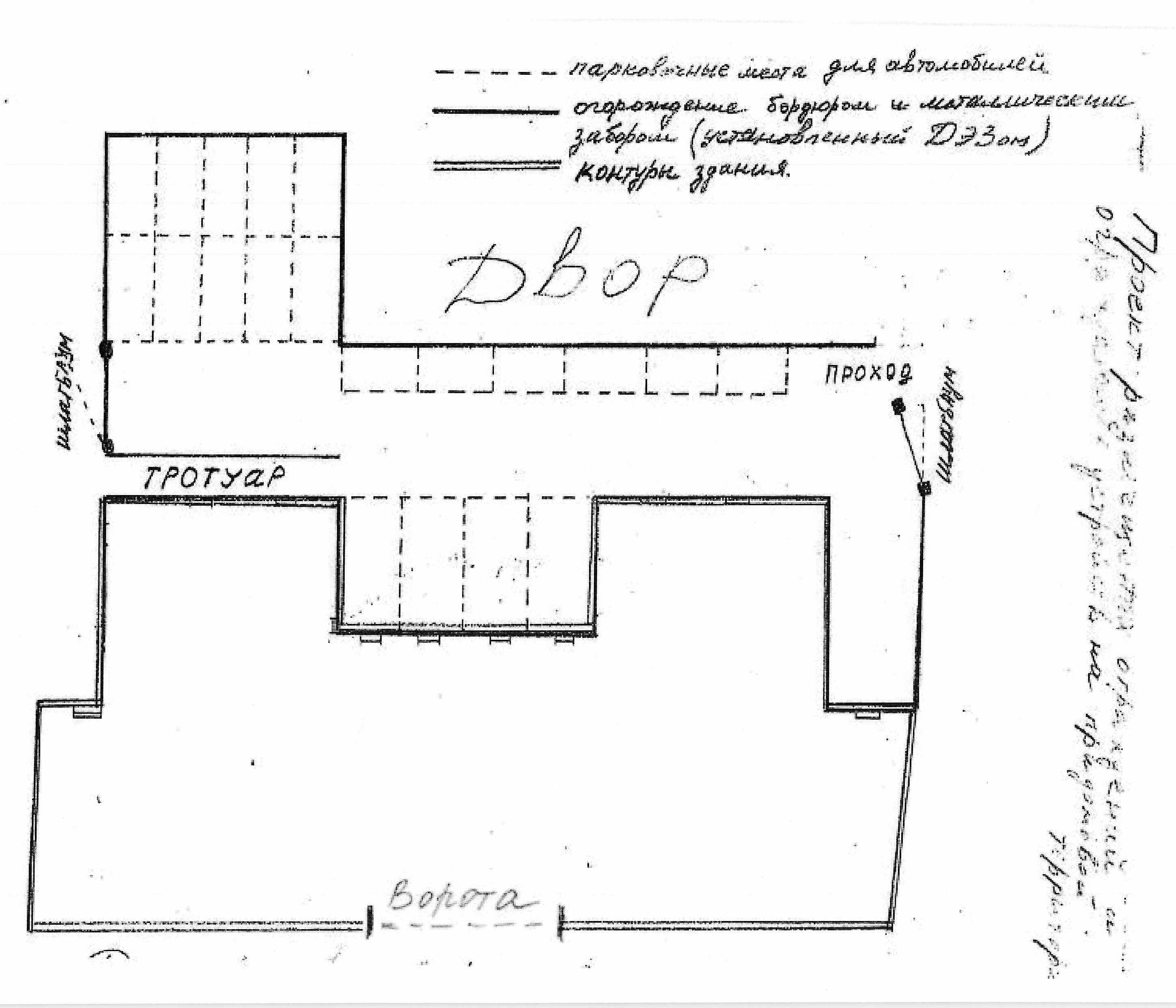 2. Тип ограждающих устройствВорота распашные ручные 1 шт.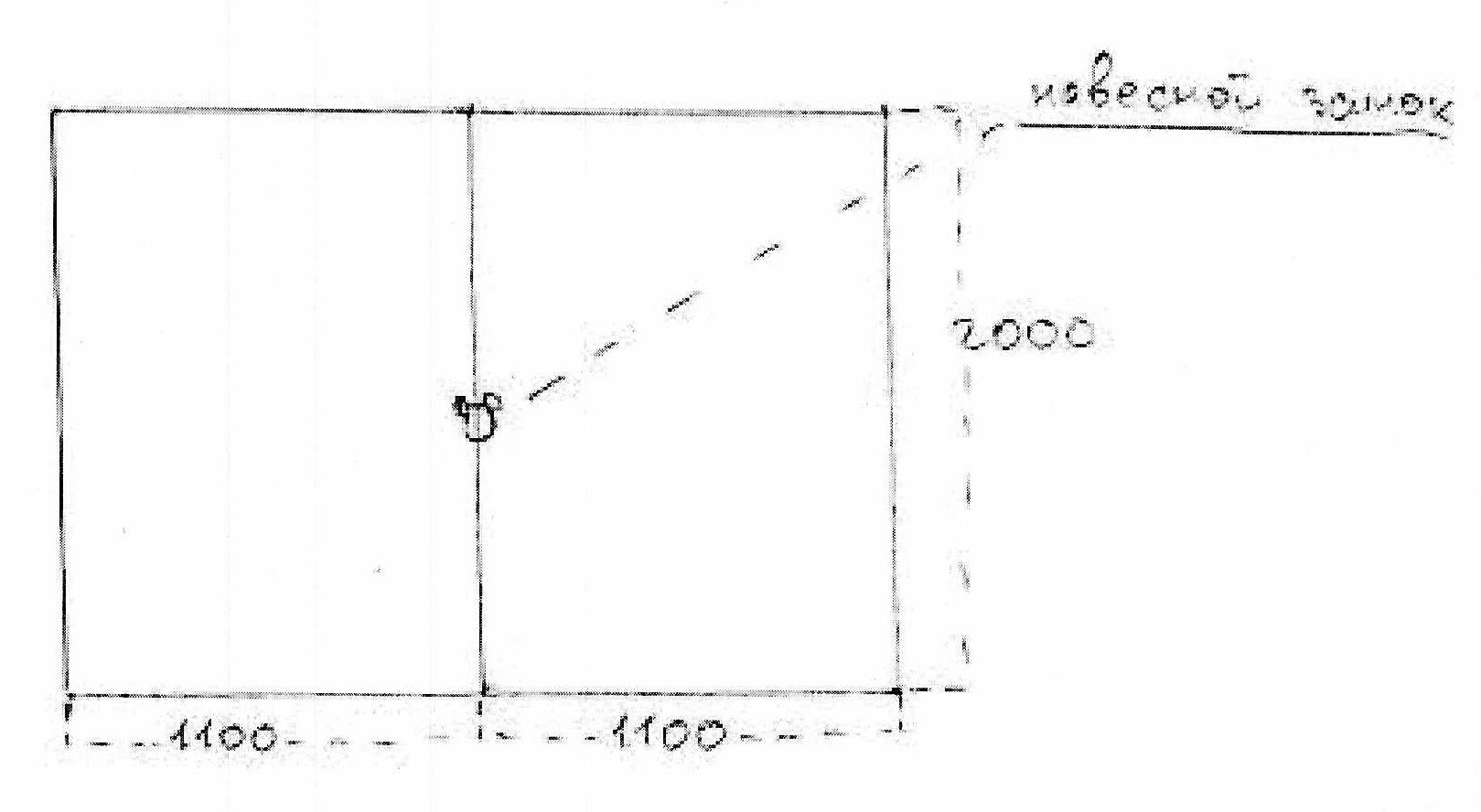 